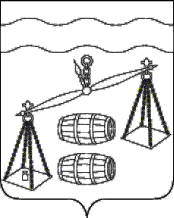 КАЛУЖСКАЯ ОБЛАСТЬСУХИНИЧСКИЙ РАЙОНАДМИНИСТРАЦИЯСЕЛЬСКОГО ПОСЕЛЕНИЯ «СЕЛО ФРОЛОВО»ПОСТАНОВЛЕНИЕот    30.08.2022 г.                                                                             № 22Об изменении адресаземельномуучасткуВ соответствии с п. 21 ч. 1 ст. 14 Федерального закона от 06.10.2003 №131-ФЗ (в редакции от 18.07.2017) «Об общих принципах организации местного самоуправления в Российской Федерации», Федерального закона от 28.12.2013 №443-ФЗ «О федеральной информационной адресной системе и о внесении изменений в Федеральный  закон "Об общих принципах организации местного самоуправления в Российской Федерации"  и Постановления Правительства РФ от 19.11.2014 №1221 «Об утверждении правил присвоения, изменения и аннулирования адресов», Устава сельского поселения «Село Фролово», администрация сельского поселения «Село Фролово»                                    ПОСТАНОВЛЯЕТ:1. Изменить адрес  земельному участку с кадастровым номером 40:19:220202:72  площадью 401 кв.м., с видом разрешённого использования  для строительства  и обслуживания магазинов, базы по адресу: Калужская область, Сухиничский район, с. Фролово. На новый адрес: Калужская область, Сухиничский район, сельское поселение «Село Фролово» с. Фролово, д. 4.2.  Настоящее постановление вступает в силу с даты его подписания 	3.  Контроль за исполнением данного постановления отставляю за собой.   Глава администрации   сельского поселения    «Село Фролово»                                                          М.М. Моисеева